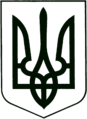 УКРАЇНА
МОГИЛІВ-ПОДІЛЬСЬКА МІСЬКА РАДА
ВІННИЦЬКОЇ ОБЛАСТІВИКОНАВЧИЙ КОМІТЕТ                                                           РІШЕННЯ №101Від 25 квітня 2024 року                                              м. Могилів-Подільський     Про затвердження штатного розпису працівників комунального підприємства «Тірас» Могилів-Подільської міської ради Вінницької областіКеруючись Законом України «Про місцеве самоврядування в Україні», Законом України «Про Державний бюджет України на 2024 рік», відповідно до Cтатуту комунального підприємства «Тірас» Могилів-Подільської міської ради Вінницької області, розглянувши клопотання начальника КП «Тірас» Іванова І.Є., - виконавчий комітет міської ради ВИРІШИВ:1. Затвердити з 01 квітня 2024 року штатний розпис комунального підприємства «Тірас» Могилів-Подільської міської ради Вінницької області згідно з додатком.2. Начальнику комунального підприємства «Тірас» Могилів-Подільської міської ради Вінницької області Іванову І.Є. здійснити заходи визначені чинним законодавством відповідно до даного рішення.3. Контроль за виконанням даного рішення покласти на першого заступника міського голови Безмещука П.О.   Перший заступник міського голови                                      Петро БЕЗМЕЩУК                                                                                                                                                                                           Додаток                                                                                                                                                                               до рішення виконавчого                                                                                                                                                                                            комітету міської ради                                                                                                                                                                              від 25 квітня 2024 року №101Штатний розпискомунального підприємства «Тірас» Могилів-Подільської міської ради Вінницької області                                                                                                                                                                                                                               Вводиться з 01 квітня 2024 року                              Перший заступник міського голови                                                                                          Петро БЕЗМЕЩУК№ з/пСтруктурний підрозділПосадаКод КПКількість одиницьМісячний посадовий окладДоплатиДоплатиДоплатиДоплатиМісячна заробітна платаФонд оплати праці на місяць№ з/пСтруктурний підрозділПосадаКод КПКількість одиницьМісячний посадовий окладза ведення військового облікуза ведення військового облікуза класність та клас класифікаціїза класність та клас класифікаціїМісячна заробітна платаФонд оплати праці на місяць1.АдміністраціяНачальник1210.1119170,0019170,0019170,001.АдміністраціяГоловний бухгалтер1231117253,0017253,0017253,001.АдміністраціяБухгалтер343318946,0020%1789,2010735,2010735,202.Відділ контролю за благоустроємНачальник відділу1229.7113419,0013419,0013419,002.Відділ контролю за благоустроємІнспектор249068946,008946,0053676,003.Аварійно-рятувальна службаНачальник служби1229.7113419,0013419,0013419,003.Аварійно-рятувальна службаВодолаз721628946,0015%1341,9010287,9020575,803.Аварійно-рятувальна службаВодолаз721618946,008946,008946,003.Аварійно-рятувальна службаКапітан-механік1226.218946,008946,008946,003.Аварійно-рятувальна службаРятувальник516928243,008243,0016486,003.Аварійно-рятувальна службаВодій832218243,008243,008243,004.Відділ паркуванняПаркувальник421548243,008243,0032972,00Разом:22132720,001789,201341,90135851,10223841,00